AUTOMOBILE ENGINEER WITH ONE YEAR EXPERIENCE IN PRODUCTION COMPANYCAREER OBJECTIVENizar nizar-394958@gulfjobseeker.com  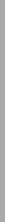 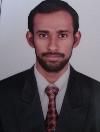 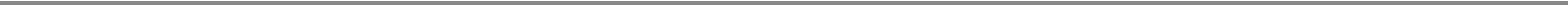 I am seeking an opportunity in a company where I can use my experience and education to help the company meet and surpass its goals.SKILLSAbility to work under pressureDecision makingTime managementEXPERIENCEMay-2018 - May-2019	in Hosur India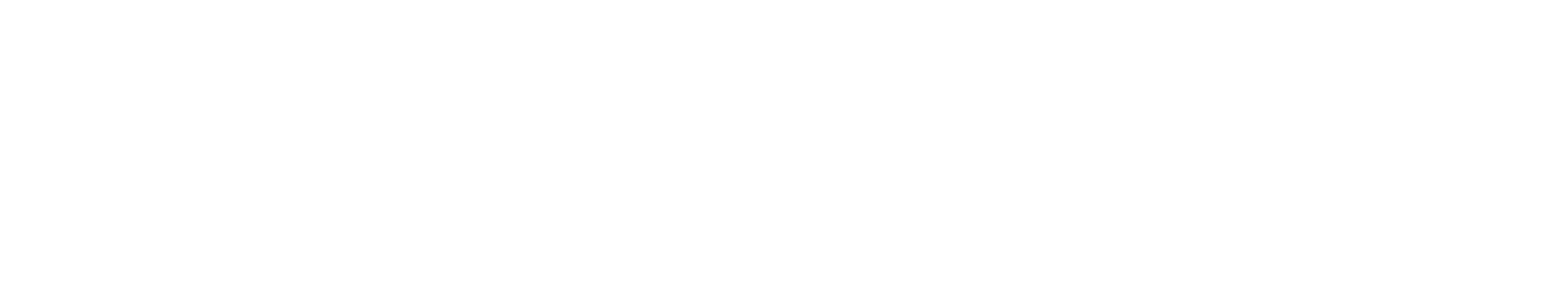 Project Name: Reduction of Nox from CI Engine by injecting Ammonium Hydroxide in exhaust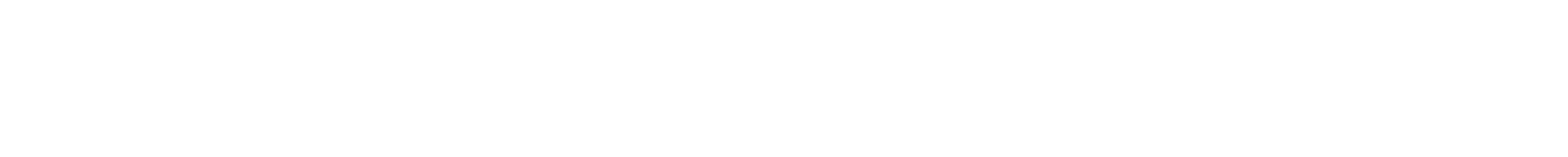 ACHIEVEMENTSScout	Scout Rajapuraskar AwardWorld record ParticipantHuman largest Currency Symbol - India at Periyar UniversityImplant training Workshop GamesI did implant training at LRN Tata MOTORS commercial vehicleShowroomAttended Robotics workshop program conducted by ISROParticipated in district level Carrom GameSTRENGTHSQuick learner, Stress tolerance, Communication skill, Flexibility and AdaptabilityAREAS OF INTERESTSManufacturing, Job related actives, Automation, Volunteer workHOBBIESSocializing, Reading and writing, Singing, TravellingPERSONAL DETAILSI hereby declare that all the above information is true to best of my knowledgeNizar Graduate TraineeI worked as Graduate Trainee , I produced a machined parts byProgramming, Setting up, and operating a computer numeral control(CNC) machine, mataining quality and safety standards ; keepingrecords ; maintaining equipments and supplies.PROJECTSRole: Project leaderTeam Size: 4Project Duration: 3 MonthProject DetailTo reduce the amount of Nox from vehicle, We inject the AmmoniumTo reduce the amount of Nox from vehicle, We inject the AmmoniumHydroxide through the injector before the Catalytic Convertor thenHydroxide through the injector before the Catalytic Convertor thenit will dilute with oxidation and reduction process and reduce theit will dilute with oxidation and reduction process and reduce themaximum amount of Nox from Exhaust gas.maximum amount of Nox from Exhaust gas.EDUCATIONDegree/CourseInstitute/University/Percentage/Year of PassingDegree/CourseCollegeBoardCGPAYear of PassingCollegeBoardCGPABE AUTOMOBILEPaavai College ofAnna University62% %2018EngineeringRaj MatriculationHSCHigher Secondary71 %2014SchoolRaj MatriculationSSLCHigher Secondary73 %2012SchoolAddressDeira, DubaiDate of Birth13/10/1995GenderMaleNationalityIndianMarital StatusSingleLanguages KnownTamil, EnglishDECLARATION